Change Participant Roles Before a MeetingChange Participant Roles During a MeetingMethod 1Method 2StepActionGraphic1.Once you have created a Teams meeting in your Outlook calendar and sent out the meeting invite, click on the meeting you just created, and select Meeting options. 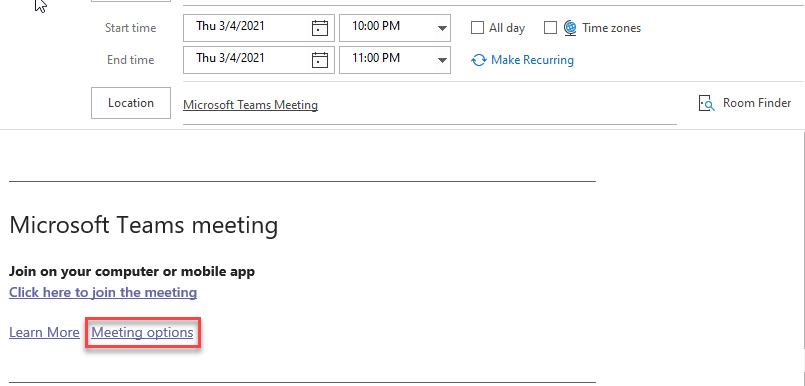 2.Click on the arrow across from Who Can Present to access the pull-down menu. Choose who can present during the meeting. The chosen person/people will join the meeting as a presenter.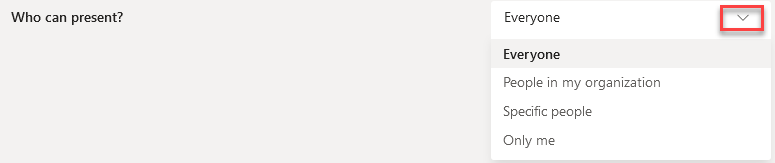 StepActionGraphic1.During a meeting, you can access the meeting options listed above by clicking on the three dots to access More Actions and choosing Meeting Options.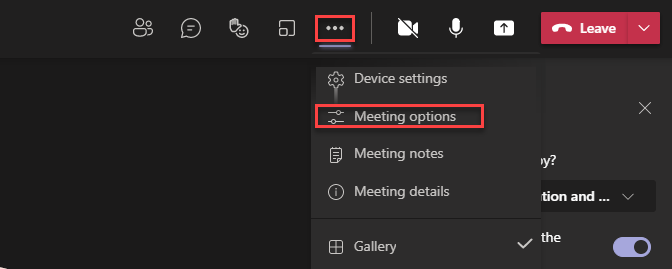 StepActionGraphic1.Click Show participants in the meeting controls to see a list of all the people in the meeting.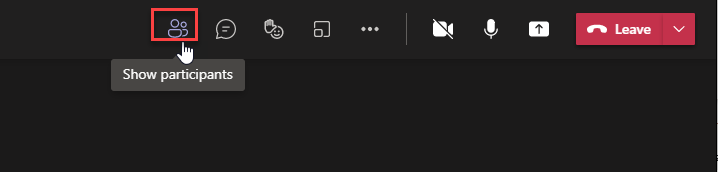 2.Click the three dots next to the name of the person whose role you want to change and select Make a presenter or Make an attendee.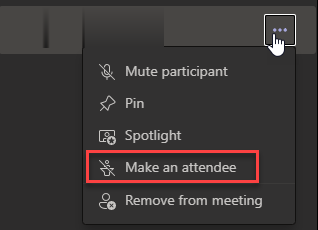 